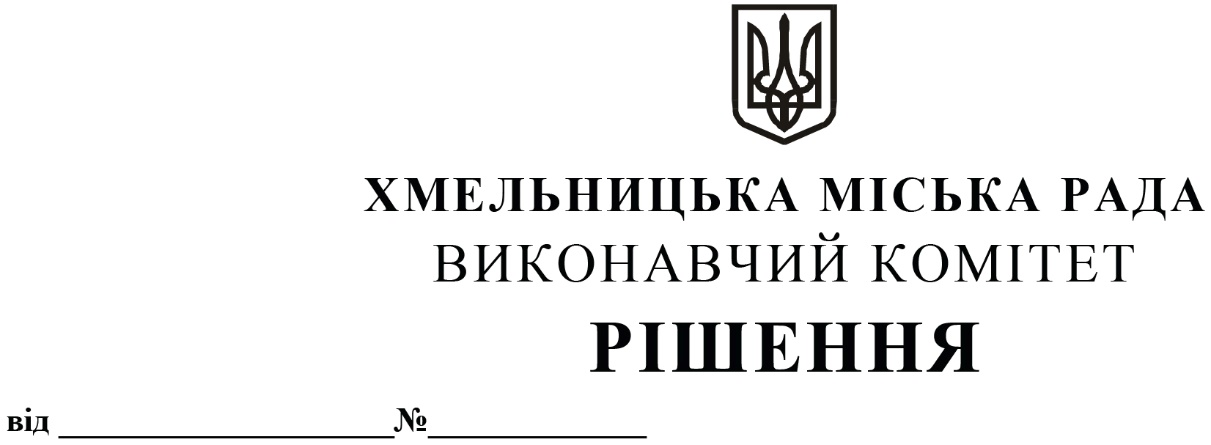 Про погодження управлінню комунальної інфраструктури передачі прийнятої гуманітарної допомоги Розглянувши клопотання управління комунальної інфраструктури, з метою ліквідації небезпечних наслідків бойових дій, терористичних актів, диверсій, спричиненених збройною агресією Російської Федерації проти України, керуючись Законом України «Про гуманітарну допомогу», Законом України «Про місцеве самоврядування в Україні», Законом України «Про правовий режим воєнного стану», Указом Президента України № 64/2022, від 24.02.2022 «Про введення воєнного стану в Україні», виконавчий комітет міської ради В И Р І Ш И В:Погодити управлінню комунальної інфраструктури передачу третім особам, зокрема головам комітетів самоорганізації населення, старостам, головам садівничих товариств прийнятої гуманітарної допомоги згідно з додатком, з подальшою передачею населенню для використання з метою ліквідації небезпечних наслідків бойових дій, терористичних актів, диверсій, спричинених збройною агресією Російської Федерації проти України на території Хмельницької міської територіальної громади.Контроль за виконанням рішення покласти на заступника міського голови - директора департаменту інфраструктури міста В. Новачка.Прийнята управлінням комунальної інфраструктури гуманітарна допомогаМіський головаОлександр СИМЧИШИНДодатокдо рішення виконавчого комітету від 14.09.2023 № 910№Організація, що передала гуманітарну допомогуНайменуванняОдиниця виміруКількість1Управління Верховного комісара ООН у справах біженців (УВКБ ООН)Шифер безазбестовий шт2033Керуючий справами виконавчого комітетуЮ. САБІЙВ.о. начальника управління комунальної інфраструктуриВ. КАБАЛЬСЬКИЙ